Домашнее задание для 4 ДОП от 16.10.21.23.10. - контрольная работа.30.10. - устная контрольная работа.Подготовка к контрольной работе, (задания).Набор заданий, просмотреть.Определить построенный интервал и построить его обращение;Построить аккордовую цепочку в тональности e-moll: t6 - S53 - t64 - D53 - t53 (пример). Подписать буквенное обозначение. Квинтовый круг (повторение). Прочитать все пункты и запомнить. Всё тональности расположены по квинтам (мажорные с мажорными, минорные с минорными);Параллельные тональности на м3 от тоники (для мажора вниз, для минора вверх);Диезные тональности вверх по квинтовому кругу, бемольные - вниз.Порядок пребывания знаков в тональностях:диезы: фа, до, соль, ре, ля, ми, си, бемоли: си, ми, ля, ре, соль, до, фа. (выучить наизусть)Правило: для того, чтобы найти новый знак в диезных тональностях, нужно построить м2 вниз от тоники. (выучить наизусть)Правило: для того, чтобы найти новый знак в бемольных тональностях, ножно снова построить ч5 вниз от тоники. (выучить наизусть) Письменно найти следующие 4 тональности (две мажорные, две минорные) вверх по квинтовому кругу (диезные) и ещё 4 вниз по квинтовому кругу (бемольные).Для начала перепишите уже выявленную схему круга с классной работы: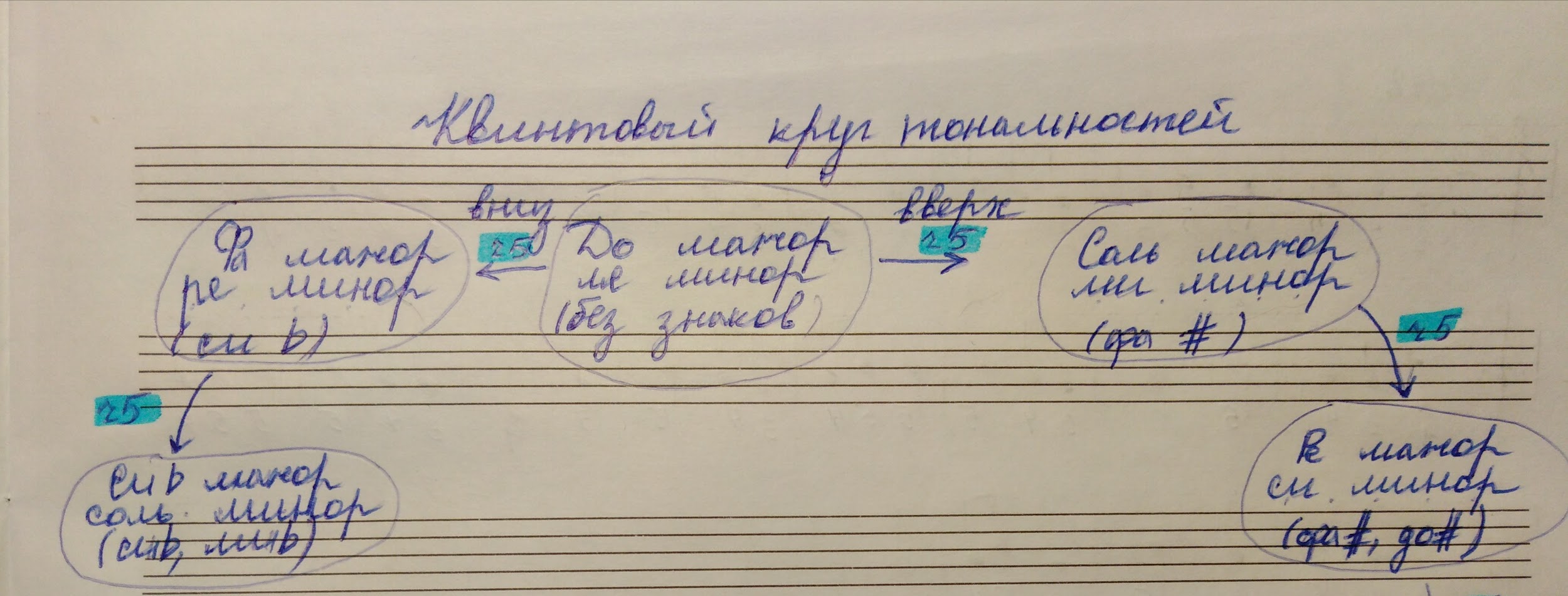 Номер 223. Впевать с дирижированием наизусть. Буду спрашивать на контрольной! 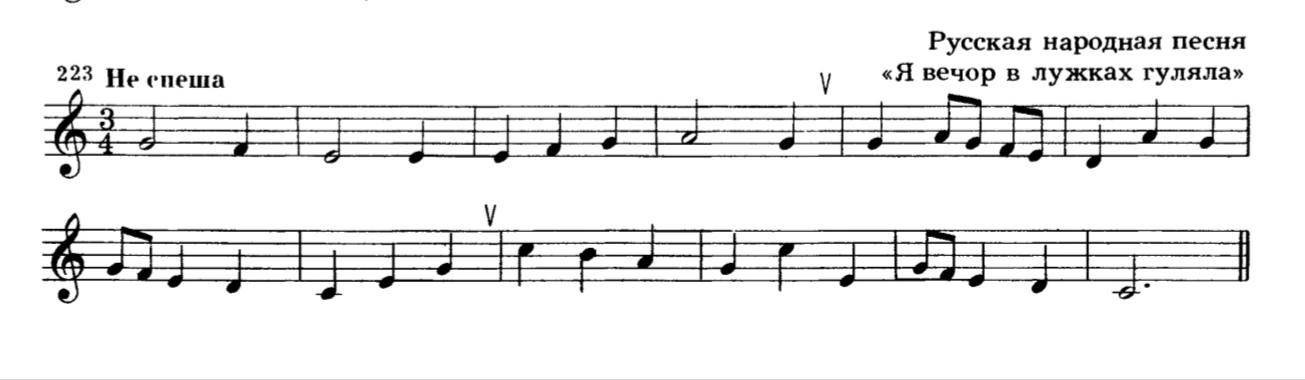 